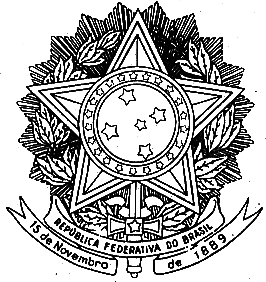 UNIVERSIDADE FEDERAL DA PARAÍBACENTRO DE CIÊNCIAS SOCIAS APLICADAS E EDUCAÇÃOCOORDENAÇÃO DO CURSO DE LICENCIATURA EM LETRAS LÍNGUA ESPANHOLA A DISTÂNCIA COORDENAÇÃO DE LICENCUTUR EM LETRAS LÍNGUA INGLESA A DISTÂNCIAPROCESSO SELETIVO PARA TUTORNOTA DE ESCLARECIMENTO SOBRE A PROVA ESCRITA E A ENTREVISTA Prezado/a candidato/a tutoria (a distância ou presencial),As Presidentas das Comissões Examinadoras dos Processos Seletivos para Tutor dos Cursos de Licenciatura em Letras Língua Espanhola (EaD) e Licenciatura em Letras Língua Inglesa (EaD) informam que a realização da prova escrita e da entrevista ocorrerão em conformidade com o item 1 (Cronograma) e item 6, previstos no Edital CLLIEAD no. 01/2023 e no Edital CLLEEAD no 01/2023. Ressaltamos que os candidatos inscritos para TUTOR PRESENCIAL DEVEM DESLOCAR-SE ATÉ O POLO UAB para o qual pleiteiam a vaga e realizar tanto a prova escrita quanto a entrevista nos dias e horários estabelecidos na RETIFICAÇÃO do Edital.  Já os candidatos para TUTOR A DISTÂNCIA irão realizar essas duas etapas (prova escrita e entrevista) da seleção para tutor na Universidade Federal da Paraíba – CAMPUS I, como estabelece o Edital. Conforme prevê o item 2.1 do Edital, a seguir, apresentamos dois quadros com as informações relativas ao calendário retificado da seleção de tutores para os cursos de Letras Espanhol e Letras Inglês:  Quadro I – Calendário da seleção de tutores para o Curso de Letras Língua Espanhola (EaD)   Fonte: Edital CLLEEAD no 01/2023 (UFPB, 2023, p. 2)Quadro I – Calendário da seleção de tutores para o Curso de Letras Língua Inglesa (EaD)Fonte: Edital CLLEEAD no 01/2023 (UFPB, 2023, p. 2) A/o candidata/o receberá uma cópia da prova escrita e uma folha de resposta. Ao final da realização da prova escrita, a/o candidata/o deve entregar sua folha de resposta devidamente preenchida e assinar a lista de presença. Após a realização da entrega da folha de resposta e da assinatura, a/o candidata/o deve deixar o local e poderá levar a prova escrita, caso queira.PARA FINS DE AVALIAÇÃO PELA COMISSÃO EXAMINADORA, SERÁ CONSIDERADA APENAS A FOLHA DE RESPOSTAS DA PROVA ESCRITA.A ordem da entrevista será informada no site dos Cursos no dia 27/07/2023, após a publicação do resultado da prova escrita.OBSERVAÇÕES:Não será permitida a entrada da candidata/o após o início da aplicação da prova.É vedado o uso de qualquer equipamento/aparelho eletrônico durante a realização da prova e da entrevista. A/o candidata/o deve manter seu aparelho celular desligado ou no modo silencioso durante a realização da prova escrita e da entrevista.É proibido o compartilhamento e/ou uso de materiais (canetas, lápis, borracha) entre os candidatos durante a realização da prova escrita.Mamanguape, 19 de julho de 2023Sandra Maria Araújo Dias – SIAPE: 1044769Presidenta da Comissão Examinadora da Seleção para Tutor do Curso de letras Língua Espanhola (EaD)Ruth Marcela Bown Cuello – SIAPE: 2379937Presidenta da Comissão Examinadora da Seleção para Tutor do Curso de Letras Língua Inglesa (EaD)27 a 31 de julho de 2023Seleção dos candidatosProva escrita:Tutor a distância - Local: Auditório da Superintendência da Educação a Distância (SEAD) - Campus I da UFPB - João Pessoa - Dia: 27 de julho de 2023, das 09:00h às 11:00h.Tutor presencial - Local: Polo UAB para o qual fez inscrição - Dia: 27 de julho de 2023, das 09:00h às 11:00h     Entrevistas:      Tutor a distância - Local: Laboratório da Superintendência da Educação a Distância (SEAD/UFPB) - Campus I - João Pessoa - Dia:  27 de julho de 2023, das 13:00h às 17:00h.Tutor presencial: Polo UAB para o qual fez inscrição (Via Google Meet) - Dia 31 de julho de 2023, a partir das 08:00h. 27 a 31 de julho de 2023Seleção dos candidatosProva escrita:Tutor a distância - Local: Auditório 411 do Centro de Ciências Humanas, Letras e Artes (CCHLA) - Campus I da UFPB – João Pessoa - Dia: 27 de julho de 2023, das 09:00h às 11:00h.Tutor presencial - Local: Polo UAB para o qual fez inscrição - Dia: 27 de julho de 2023, das 09:00h às 11:00h     Entrevistas:      Tutor a distância - Local: Sala de Reuniões, ao lado do Laboratório da Superintendência da Educação a Distância (SEAD/UFPB) - Campus I - João Pessoa - Dia:  27 de julho de 2023, das 13:00h às 17:00h.Tutor presencial: Local: Polo UAB para o qual fez a inscrição (Via Google Meet) - Dia 28 de julho de 2023, a partir das 10:00h. 